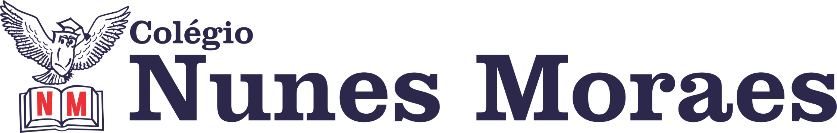 AGENDA DIÁRIA 3º ANO, 16 DE AGOSTO 1ª AULA: LÍNGUA PORTUGUESA.Capítulo 11: Notícias do mundo selvagem.    Págs.: 10 a 13.Objeto de conhecimento: Notícia.Aprendizagens essenciais: Ler e compreender textos jornalísticos, como as notícias e as reportagens, reconhecendo as características estruturais desses gêneros e identificando-os como textos cuja função é informar sobre fatos atuais.Link da videoaula: https://youtu.be/K8RwJZTXuA8 ROTEIRO DA AULAAtividades propostas: Unidade 3- Descobertas a cada dia; abertura do capítulo 11: Notícias do mundo selvagem p.10 e 11; Entendendo o texto p.12, questões 1 a 4.Atividade para casa: Entendendo o texto p.13, questões 5 a 7.2ª AULA: MATEMÁTICA.Capítulo 11: Para medir o mundo.      Pág.: 16 e 17.Objeto de conhecimento: Medidas de comprimento.Aprendizagens essenciais: Produzir registros para comunicar resultados de medições de comprimento, utilizando instrumentos convencionais.Link da videoaula: https://youtu.be/NndfOHO6pac ROTEIRO DA AULAAtividades propostas: Siga em frente o 17, questão 1.Atividade para casa: Medindo com a régua p.16, questões 3 e 4.3ª AULA: HISTÓRIA.Capítulo 11: Um lugar chamado município. Págs.: 14 a 19.Objetos de conhecimento: Os municípios e suas histórias.Aprendizagens essenciais: Mapear os espaços públicos em que vivem e identificar suas funções.Link da videoaula: https://youtu.be/0h_TJFZzqu4 ROTEIRO DA AULAAtividades propostas: Unidade 3- Desbravando espaços; abertura do capítulo 11: Um lugar chamado município p.14 e 15; Os municípios e suas histórias p.16 a 19.4ª AULA: GEOGRAFIA.Capítulo 11: De onde vêm as coisas?   Pág.: 104 a 108.Objeto de conhecimento: A transformação dos recursos naturais.Aprendizagens essenciais: Identificar alimentos, minerais e outros produtos cultivados e extraídos da natureza, comparando as atividades de trabalho em diferentes lugares.Link da videoaula: https://youtu.be/ntIUShlNhtc ROTEIRO DA AULAAtividades propostas: Unidade 3- A vida e a natureza; abertura do capítulo 11: De onde vêm as coisas? p.104 e 105; Os recursos naturais p.106 e 107; Agora é com você p.108, questões 1 a 3.Boa semana e bons estudos!